Central Montcalm High SchoolBoys Varsity Basketball2019 – 2020Head Coach: Dan Basom									Game Time	Departure TimeThursday	December 5		at Fulton (scrimmage)	5:30 pm	4:00 pmFriday		December 13		Grant			7:30 pm	Friday		December 20		at Newaygo		7:30 pm	4:15 pm	Friday		December 27		Greenville		7 pm	Thursday	January 2		at Kent City (scrimmage)	11:30 am	Tuesday	January 7		Morley Stanwood	7 pm	Friday		January 10		at Fremont		7:30 pm	4:00 pm	Tuesday	January 14		Big Rapids		7 pm	Friday		January 17		Chippewa Hills	7:30 pm							Hall of Fame Class Introduction	Tuesday	January 21		at Reed City		7 pm	Friday		January 24		Tri County		7:30 pm						  	 Orange Game	Friday		January 31		at Grant		7:30 pm	Tuesday	February 4		at Alma		7 pm	Friday		February 7		Newaygo		7:30 pm 							Employee Appreciation Night	Tuesday	February 11		at Lakeview		7 pm	Friday		February 14		Fremont		7:30 pm 	Tuesday	February 18		at Big Rapids		7 pm	Friday		February 21		at Chippewa Hills	7:30 pm 	Tuesday	February 25		Reed City		7 pm	Friday		February 28		at Tri County		7:30 pm	Tuesday	March 3		Shepherd		7 pm							Parents Night	Thursday	March 5		at White Cloud	7 pm	Monday	March 9		Basketball District at Central Montcalm TBA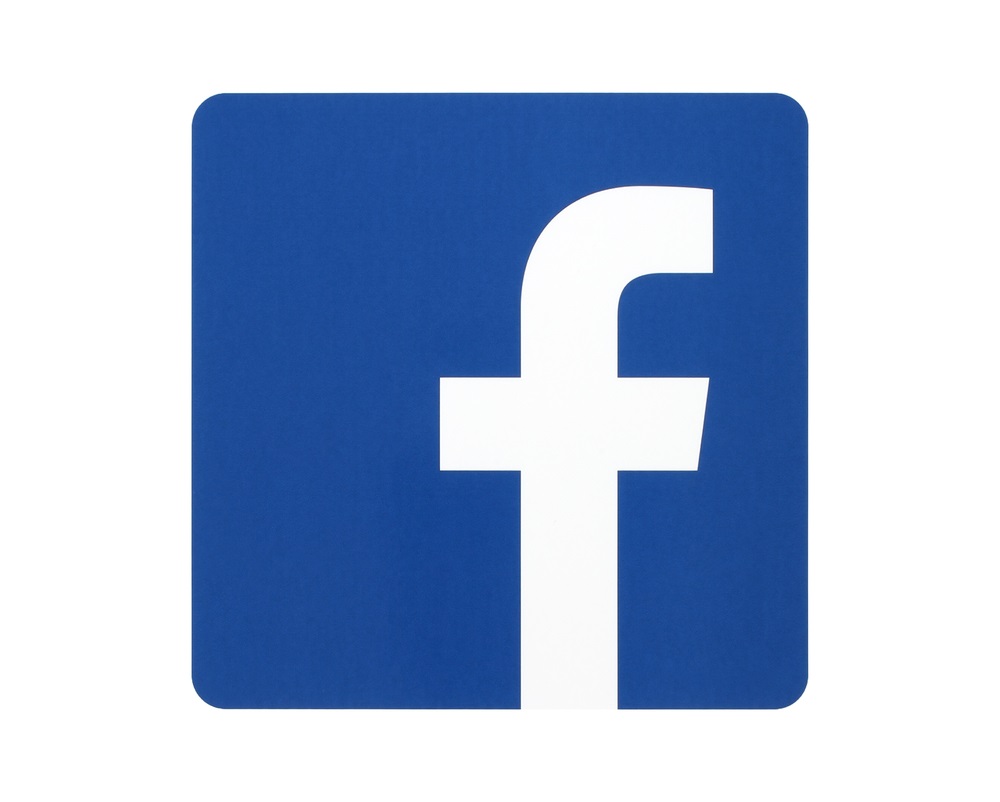 	Districts	March 9, 11 and 13			www.facebook.com/cmbasketball	Regional	March 16 and 18			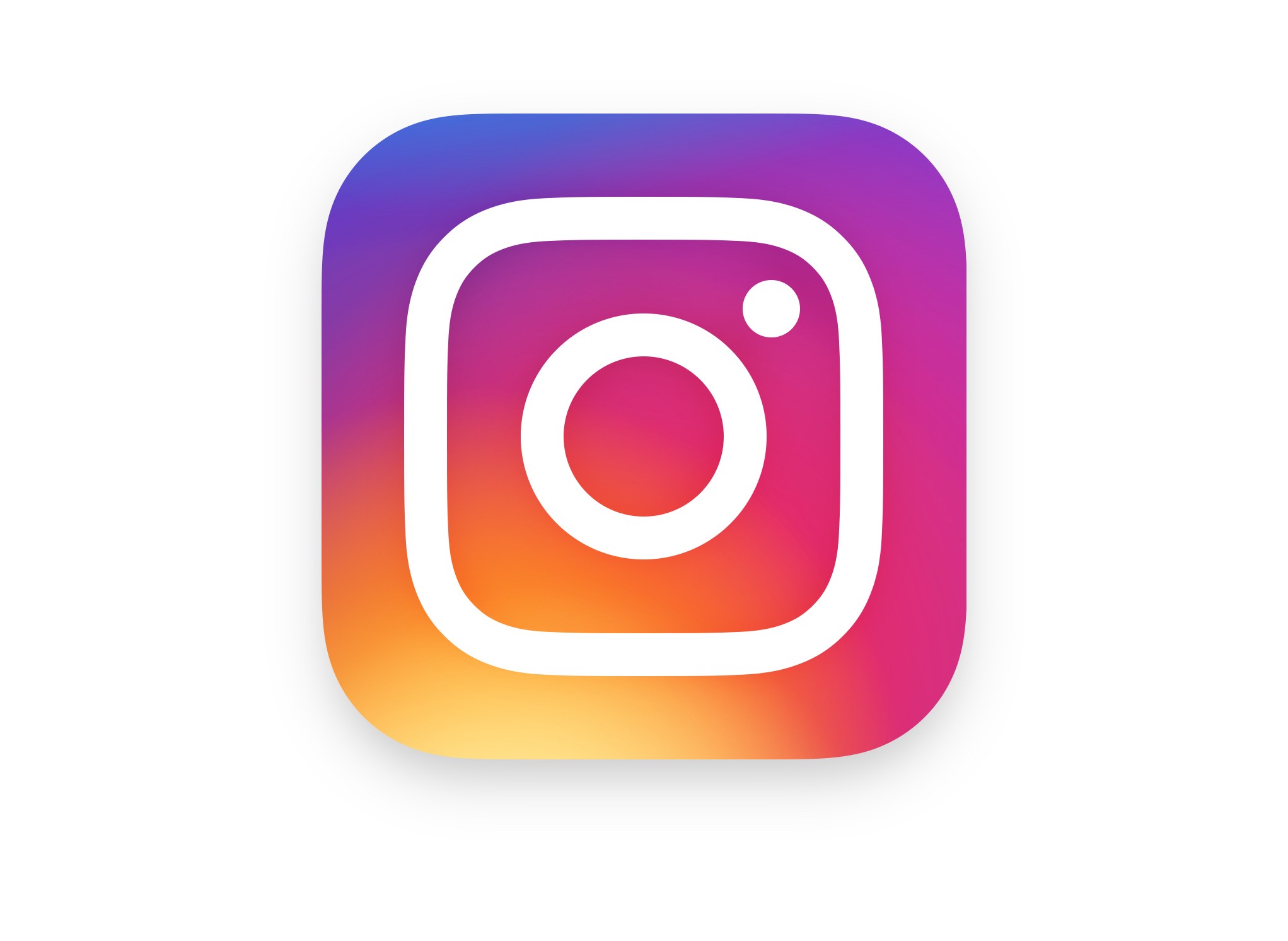 	QFinal		March 24				@coachbasom	Semifinal	March 26 or 27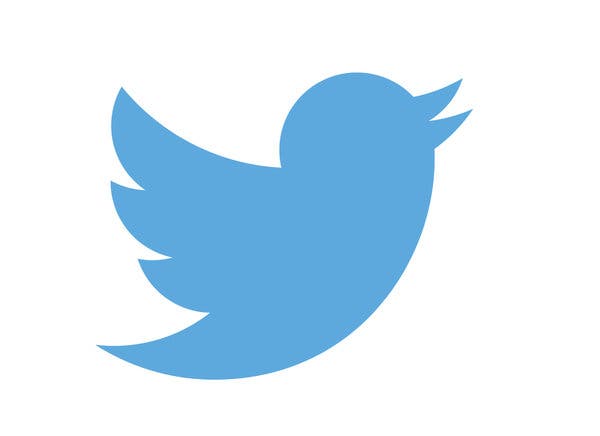 	Final		March 28				@coachbasom